ПРОЕКТ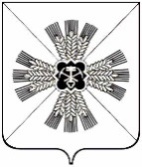 РОССИЙСКАЯ ФЕДЕРАЦИЯКЕМЕРОВСКАЯ ОБЛАСТЬ - КУЗБАССПРОМЫШЛЕННОВСКИЙ МУНИЦИПАЛЬНЫЙ ОКРУГСОВЕТ НАРОДНЫХ ДЕПУТАТОВПРОМЫШЛЕННОВСКОГО МУНИЦИПАЛЬНОГО ОКРУГА1-й созыв, 14-е заседаниеРЕШЕНИЕот ________ №______пгт. ПромышленнаяОб установлении границ территории, на которой предполагается  осуществление  территориального общественного самоуправления «Надежда»В соответствии с Федеральным законом от 06.10.2003 № 131-ФЗ                      «Об общих принципах организации местного самоуправления в Российской Федерации», руководствуясь   статьями 20, 27 Устава муниципального образования Промышленновского муниципального округа Кемеровской области - Кузбасса, решением Совета народных депутатов Промышленновского муниципального округа от 30.04.2020 № 128                          «Об утверждении Положения о территориальном общественном самоуправлении в Промышленновском муниципальном округе», рассмотрев заявление инициативной группы граждан д. Каменка  по границам создаваемого территориального общественного самоуправления, Совет народных депутатов Промышленновского муниципального округаРЕШИЛ:Установить границы территории, на которой предполагается осуществление территориального общественного самоуправления «Надежда»: деревня Каменка, улица Федирко с  дома № 1 по дом № 60.Настоящее решение разместить на официальном сайте администрации Промышленновского муниципального округа в сети Интернет. Контроль за исполнением настоящего решения возложить на комитет по вопросам местного самоуправления, правоохранительной деятельности и депутатской этике (Г.В. Кузьмина).Настоящее решение вступает в силу с даты подписания.  ПредседательПредседательСовета народных депутатов Промышленновского муниципального округаСовета народных депутатов Промышленновского муниципального округа                        Е.А. Ващенко                        Е.А. ВащенкоГлаваГлаваПромышленновского муниципального округаПромышленновского муниципального округа                            Д.П. Ильин                            Д.П. Ильин